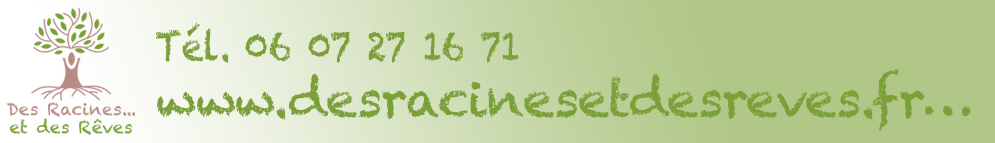 Un acompte de 80 euros est à régler par chèque à l'ordre de « Jennifer ARBARERI » :Nom et prénom : ............................................................................................................................... Adresse postale : ................................................................................................................................ ...................................................................................................................................................................Adresse mail (en majuscule) :....................................................................................................................Tel portable : .............................................................................................................................................Intitulé du séjour : ………………………………………………………………………………………………………………………………Dates souhaitées : ………………………………………………………………………………………………………………………………En signant, j’accepte les conditions générales disponible sur demande. Le stage peut être annulé pour raisons majeures par Jennifer ARBARERI sans indemnisation autre que le remboursement des acomptes. Les acomptes sont intégralement remboursés pour tout désistement au plus tard un mois avant le début du stage ou de la formation. Passé ce délai, les acomptes restent dus. Je vous remercie de votre confiance et de votre intérêt pour « Des racines et des rêves ». A très bientôt.Date et signature :Merci d’envoyer le tout à : Des racines et des rêves – 5 rue des 3 fontaines – 67310 COSSWILLER